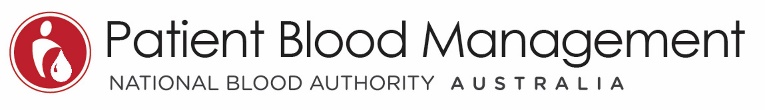 Appendix A Last updated May 2022MembershipMembershipMembershipMembershipMembershipS&TOrganisationDiscipline/Profession/PositionRepresentativeChairNSWThe Royal Australian College of General Practitioners (RACGP) General Practitioner; Education SpecialistA/Prof Lilon BandlerMembersACTThe Australian & New Zealand Society of Blood Transfusion (ANZSBT)HaematologistDr Philip CrispinQLDThe Australian & New Zealand Society of Blood Transfusion ANZSBTClinical and Laboratory HaematologistDr James DalyNZhe Australian and New Zealand College of Anaesthetists (ANZCA); Australian Trauma Society (ATS) Royal Australian College of Surgeons (RACS) Specialist Anaesthetist – Department of Anaesthesia and Perioperative MedicineDr Kerry GunnWAWestern Australia Patient Blood Management (PBM) Surgeon, Education SpecialistProf Jeffrey HamdorfSA South Australia HealthJBC RepresentativeMs Sue IrelandACTThe International Foundation for Patient Blood Management (IFPBM); Society for the Advancement of Patient Blood Management (SABM)HaematologistProf James IsbisterVICAustralian Private Hospitals Association (APHA)Director of Clinical Services, Epworth GeelongMs Leonie LloydWAAustralian College of Nurses (ACN); Haematology Society of Australia and New Zealand (HSANZ) Nurses GroupLecturer in the School of Nursing and MidwiferyMs Christine MackeyQLDAustralian College of Critical Care Nurses (ACCCN); International Society of Blood Transfusion (ISBT) PBM Clinical Nurse Consultant Dr Bronwyn PearseMembers (continued)Members (continued)SA The Australian & New Zealand Society of Blood Transfusion (ANZSBT); The Royal College of Pathologists of Australasia (RCPA); International Society of Blood Transfusion (ISBT)Head of Unit, SA Pathology Transfusion ServicesA/Prof David RoxbySAAustralian Red Cross LifebloodHaematologistDr Ben SaxonACTN/AGeneral Practitioner; Education SpecialistClinical A/Prof Rashmi SharmaVICN/AChair - Haemovigilance Advisory CommitteeA/Prof Alison StreetNSW N/AConsumer RepresentativeMr John Stubbs-Commonwealth Department of HealthTBCTBCExpert AdvisorsExpert AdvisorsVICBlood MattersProgram ManagerMs Linley BielbyNSWAustralian Commission on Safety and Quality in Health (ACSQHC)Stream DirectorAdjunct Professor Kathy MeleadySABloodsafe e-Learning AustraliaManagerMr David Peterson-Australian Institute of Health and Welfare (AIHW)TBC	TBC-PBM Guidelines Clinical Reference GroupTBCTBC